   Male : un cheval              Femelle : Une jument           petit : Un poulain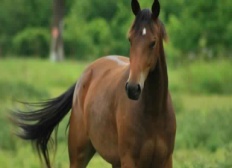 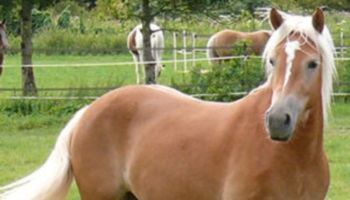 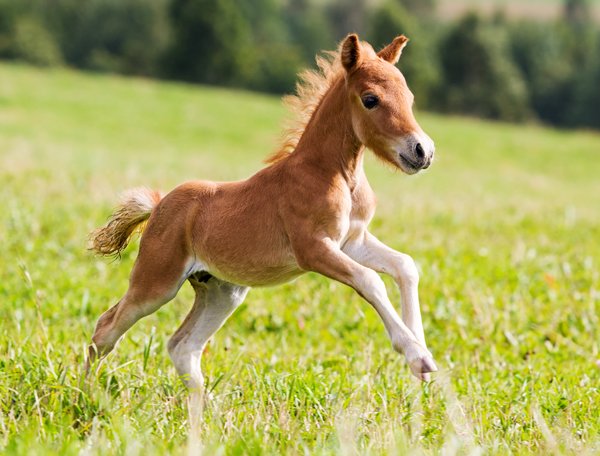        Male : Un loup                Femelle : Une louve        petit : Un louveteau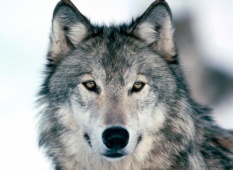 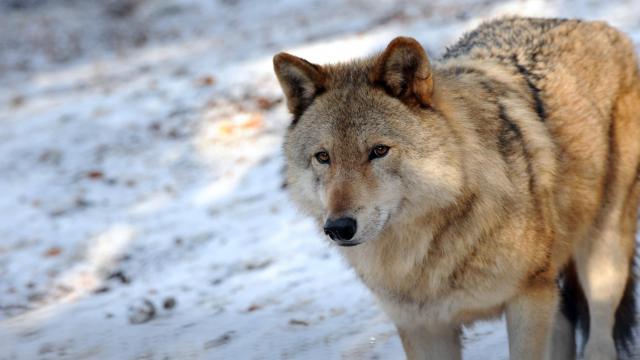 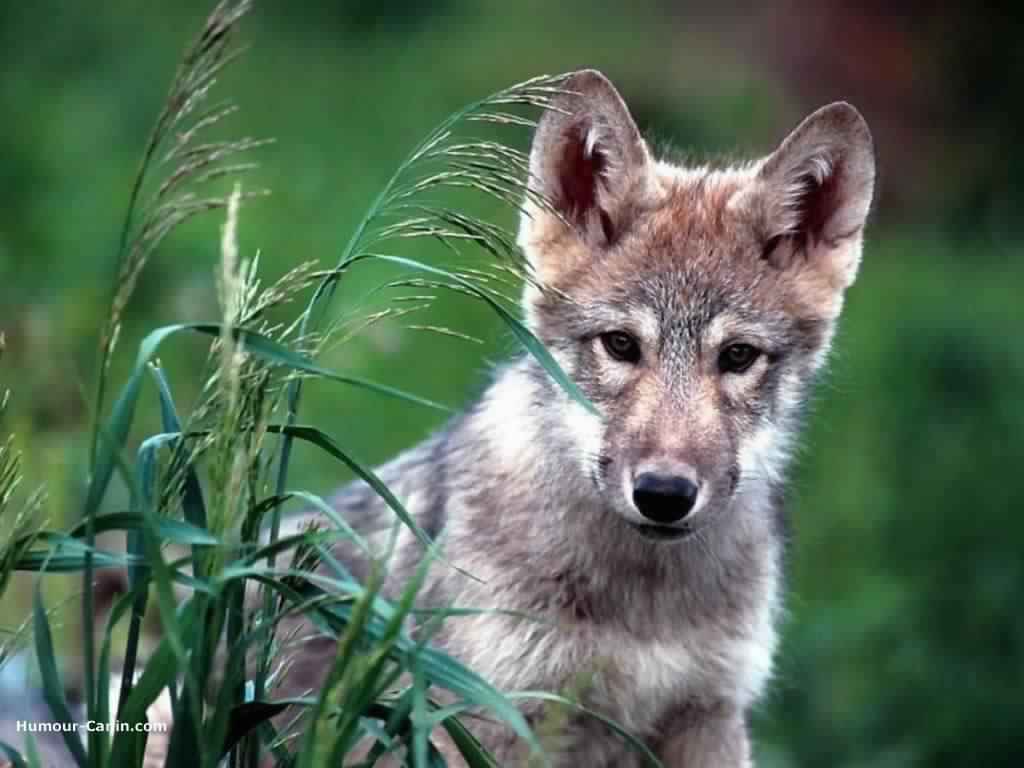 Male : Un lion                         Femelle : une lionne       petit : Un lionceau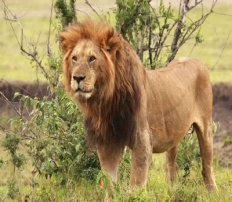 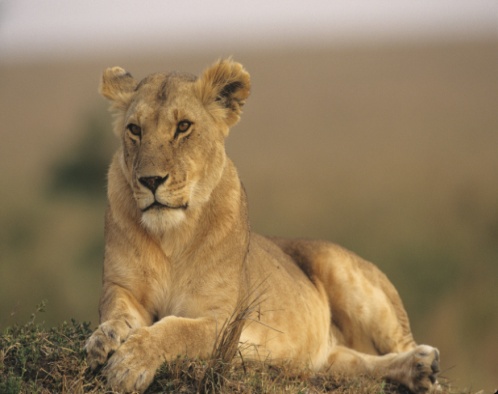 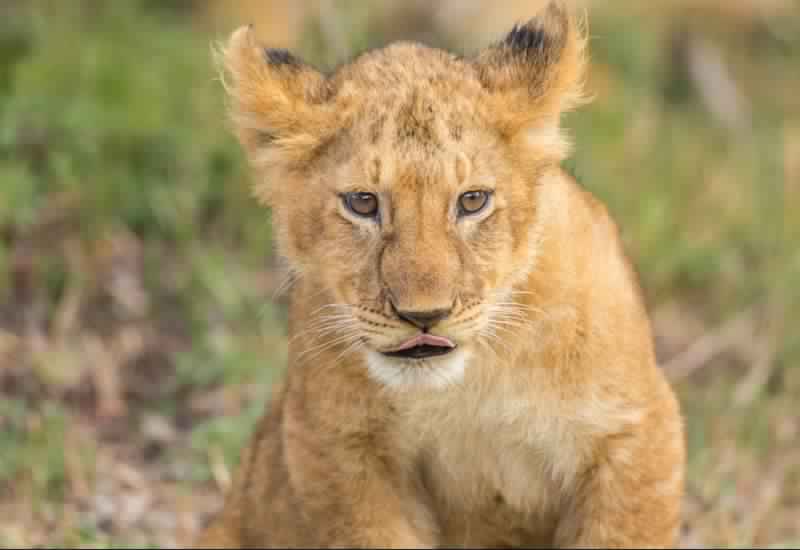 Male : un oiseau           femelle : Une oiselle             petit : Un oisillon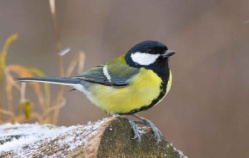 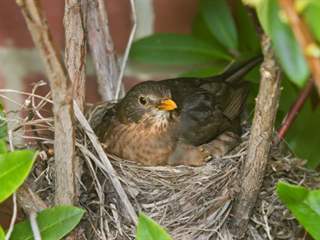 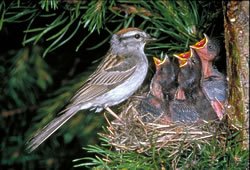 Male : taureau                  femelle : vache                       petit : un veau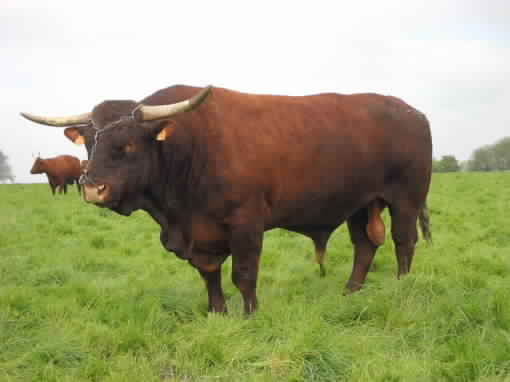 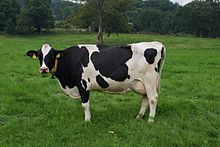 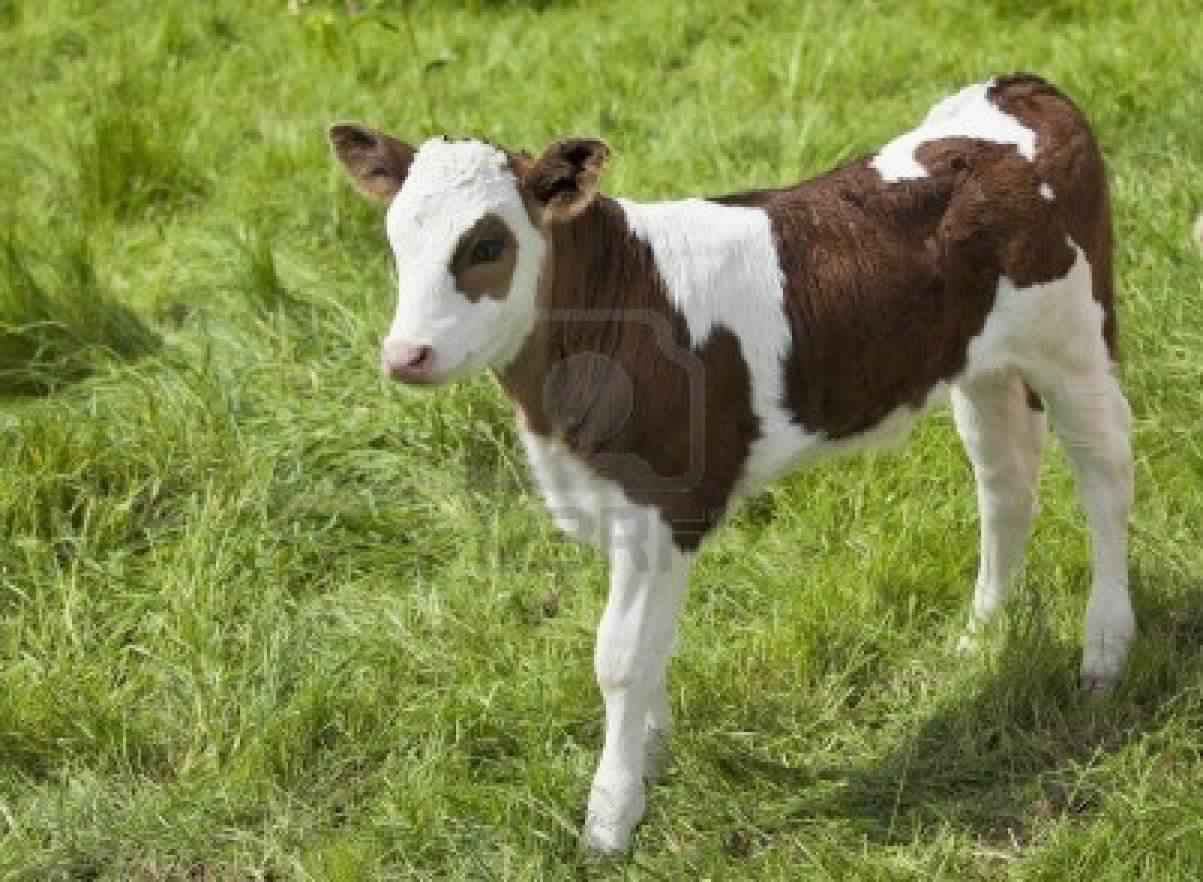 Male : un coq                    femelle : une poule              petit : un poussin 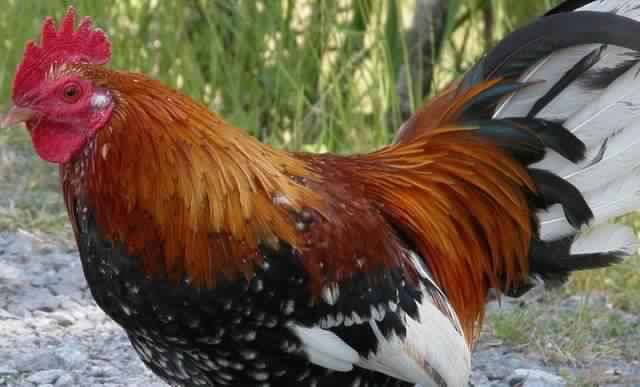 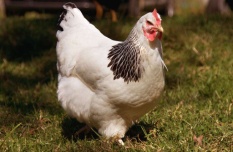 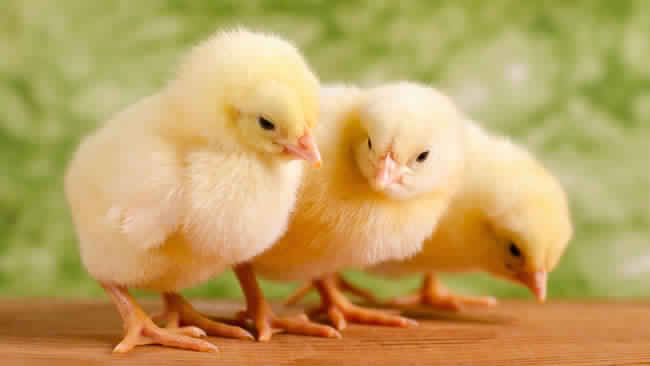 Male : un chat                       femelle : une chatte               petit : un chaton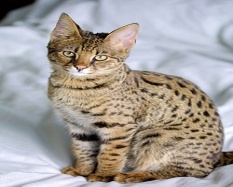 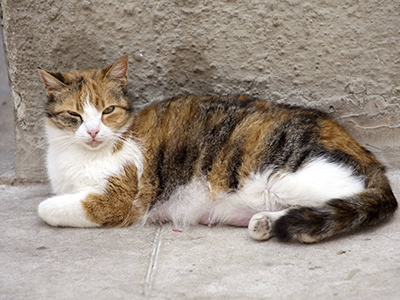 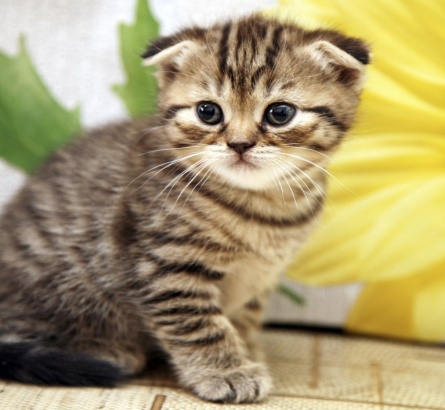 Male : un chien                       femelle : une chienne            petit : un chiot 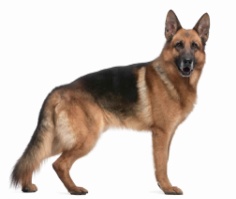 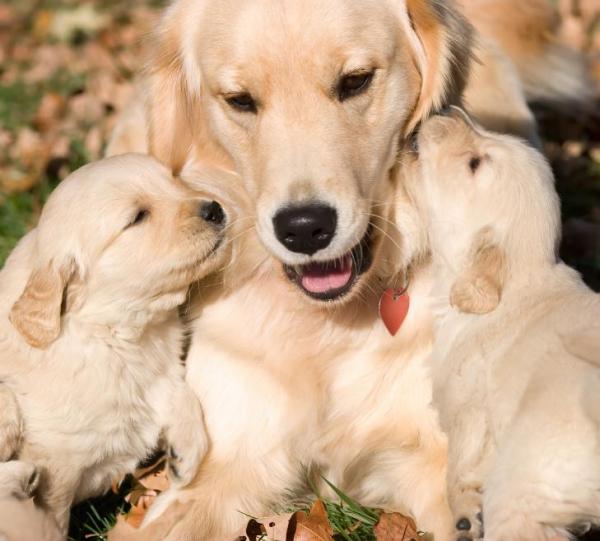 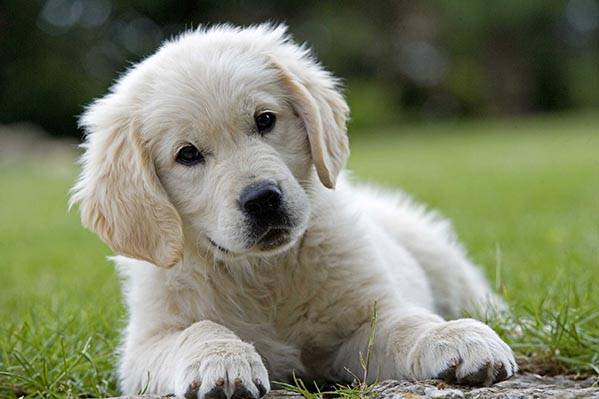 Male : un girafe                      femelle : une Girafe            petit : un girafeau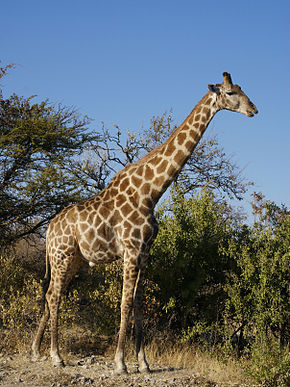 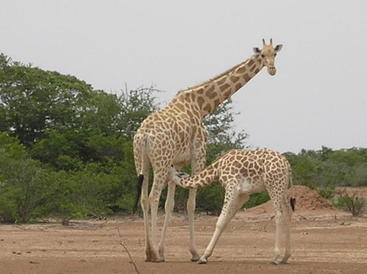 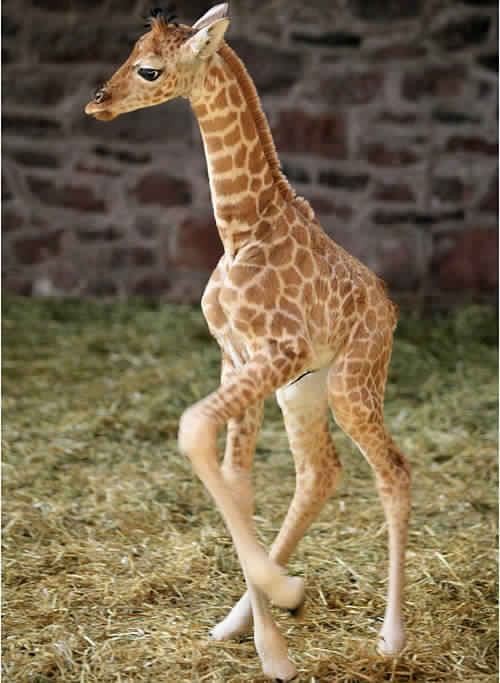 Male : un tigre                      femelle : une tigresse             petit : Un tigron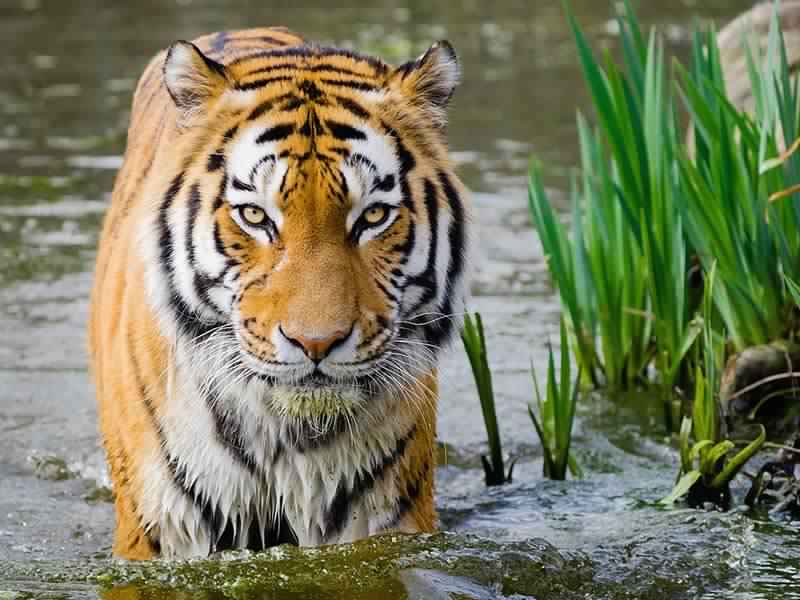 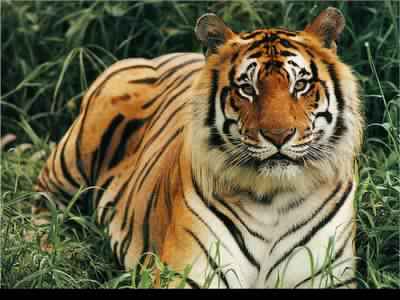 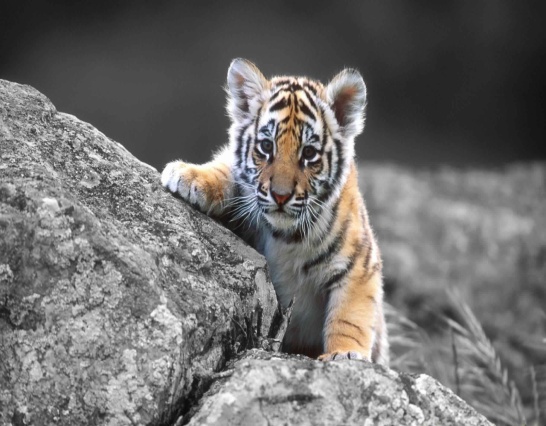 Male : un requin                 femelle : une requin            petit : un petit requin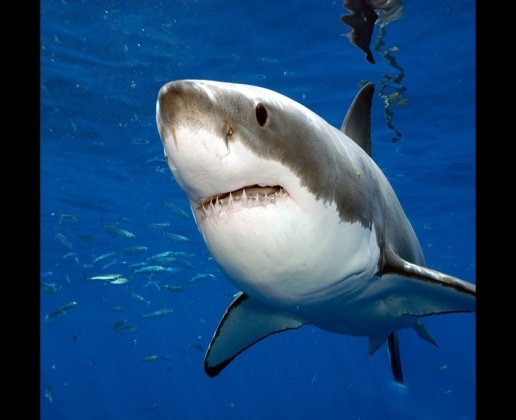 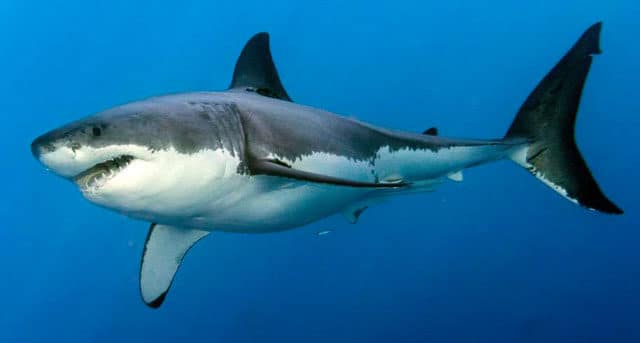 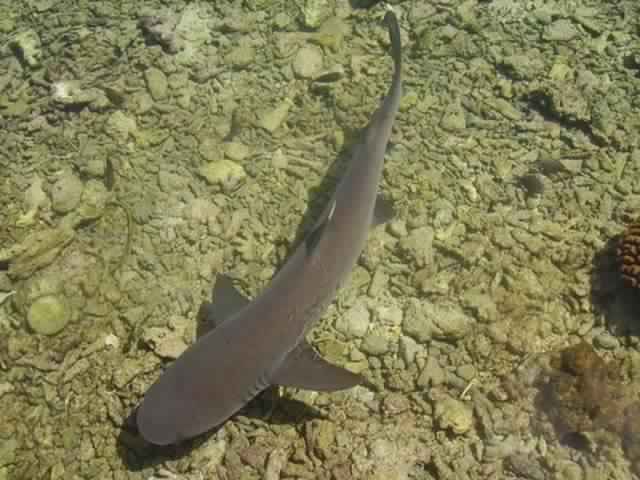 Male : un canard                 femelle : une canard             petit : un caneton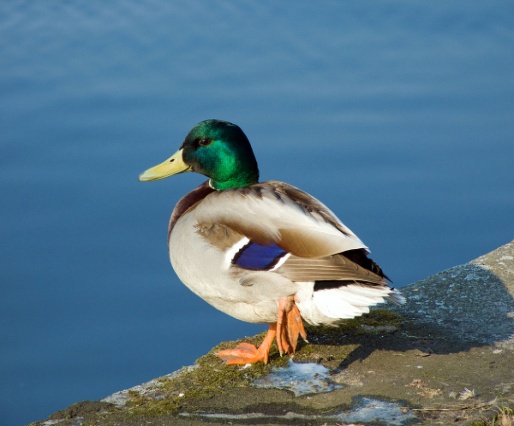 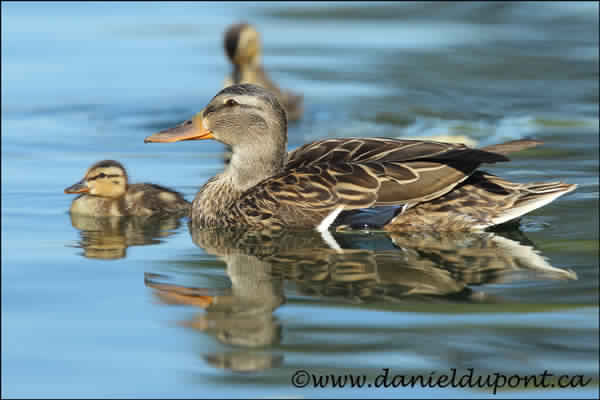 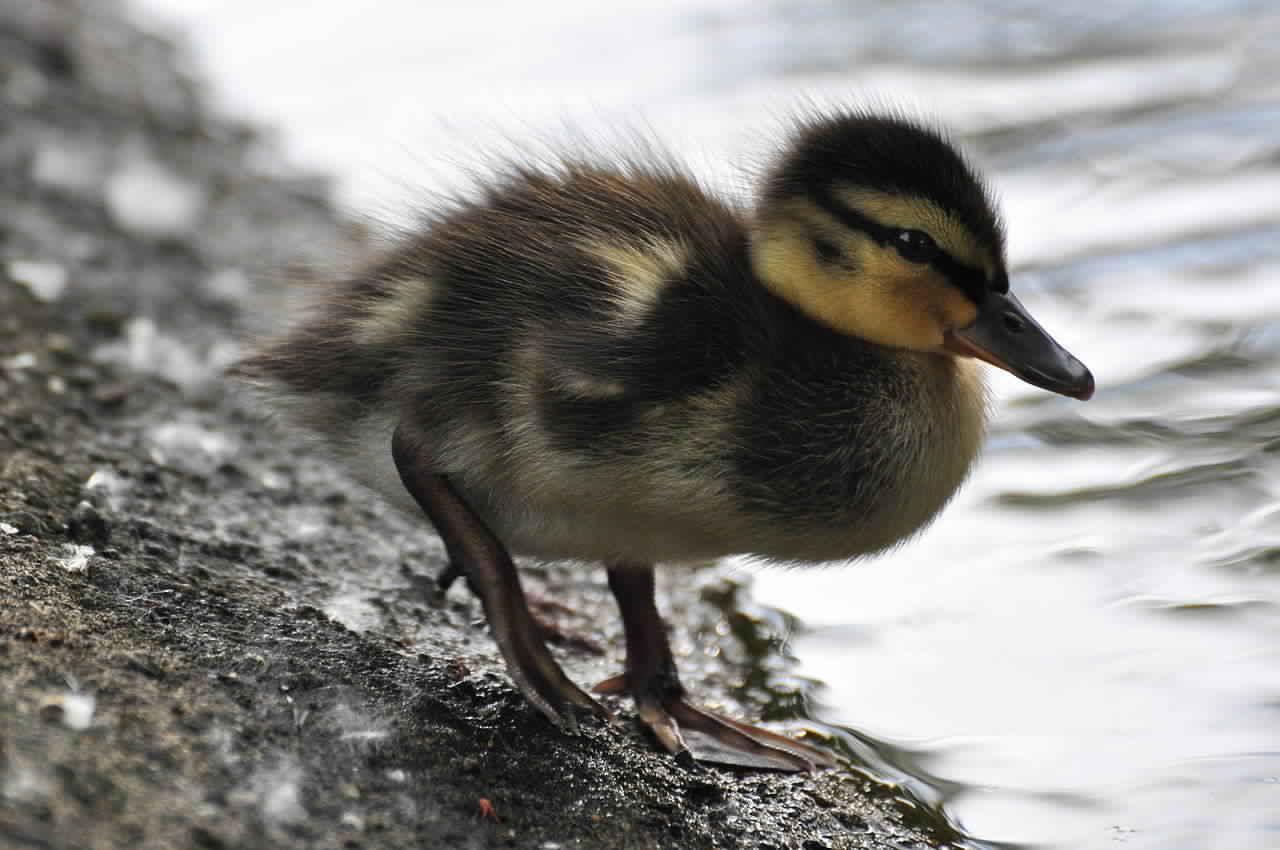 Male :  le lièvre                femelle : une lapin            petit : le lapiner 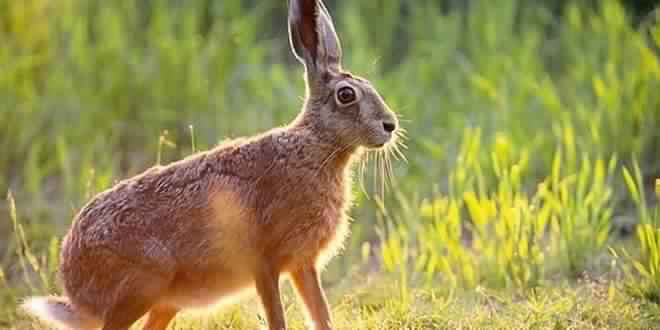 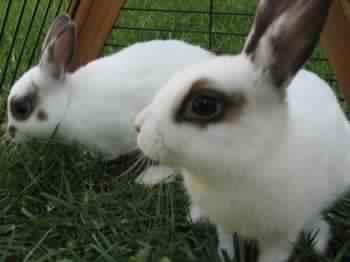 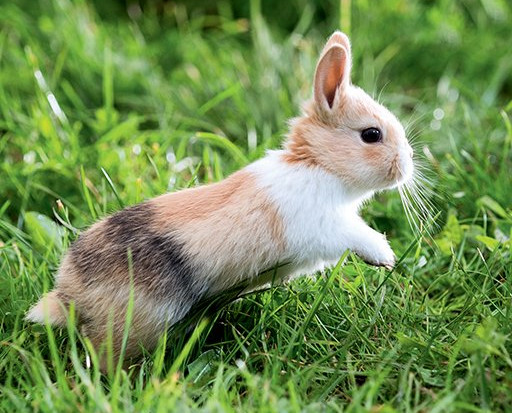 Male : souris                         femelle : souris                petit : souriceau 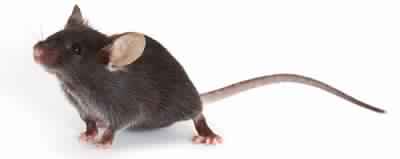 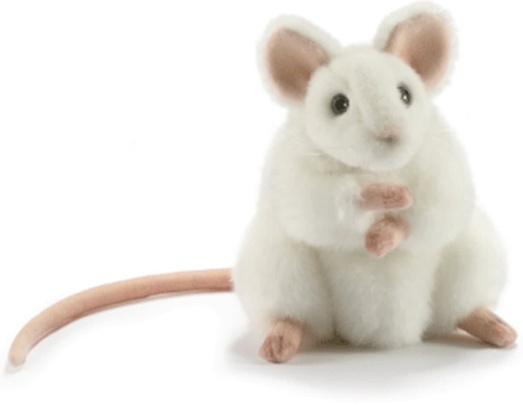 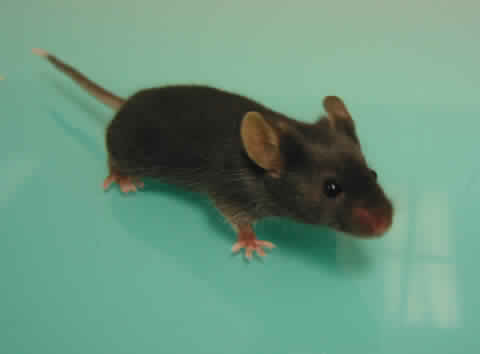 Male : Eléphant                   femelle : Eléphante               petit : Eléphanteau 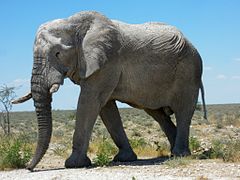 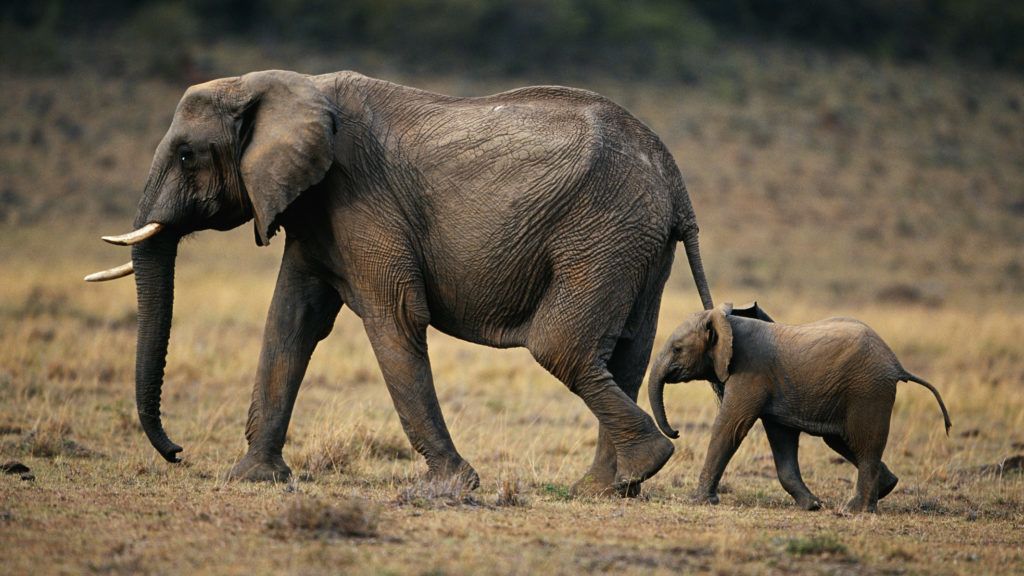 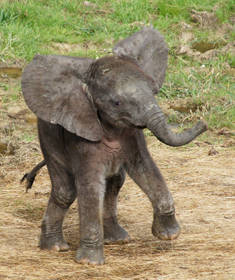 